Приложение № 10к Порядку осуществления внутреннего муниципального финансового контроля и контроля в сфере закупок полномочий по внутреннему муниципальному финансовому контролю в Михайловском муниципальном районеРЕШЕНИЕоб отсутствии оснований для применения мер принужденияВ соответствии с _______________________________________________________________________________________________________________________________________________________________________________     (основание проведения контрольного мероприятия, план контрольных мероприятий, обращение (поручение, требования) о внеплановой проверке) проведено контрольное мероприятие ________________________________________________________________________________________________                                   (наименование контрольного мероприятия)на объекте ______________________________________________________________________________________,                                                         (наименование объекта контрольного мероприятия)    По результатам которого составлен акт проверки (ревизии) от «__»________20   г. № ____ и выявлены следующие недостатки и нарушения:    1. __________________________________________________________________________    2. __________________________________________________________________________          (указываются факты нарушений, конкретные статьи законов и (или) пунктов иных нормативных правовых актов, требования которых нарушены)     С учетом изложенного, на основании Положения об Отделе внутреннего муниципального финансового контроля и контроля в сфере закупок администрации Михайловского муниципального района, утвержденного постановлением администрации Михайловского муниципального района от 05.06.2014 № 669-па и Порядка осуществления полномочий отделом внутреннего муниципального финансового контроля и контроля в сфере закупок, утвержденного постановлением администрации Михайловского муниципального района от 08.12.2014г. № 1470-па, в отношении _______________________________________________________________________________________________(наименование адресата)Принято решение об отсутствии оснований для применения мер принужденияГлава администрации Михайловского муниципального района _______________ _______________________                                                                               (подпись)           (расшифровка подписи)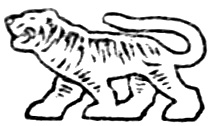 АдминистрацияМихайловского муниципального районаПриморского краяул. Красноармейская, 16с. Михайловка, 692651____________г. № _________на № __________ от ___________   Руководителю _______________________       _____________________________________        (объекта контроля)